Государственное бюджетное учреждение дополнительного образования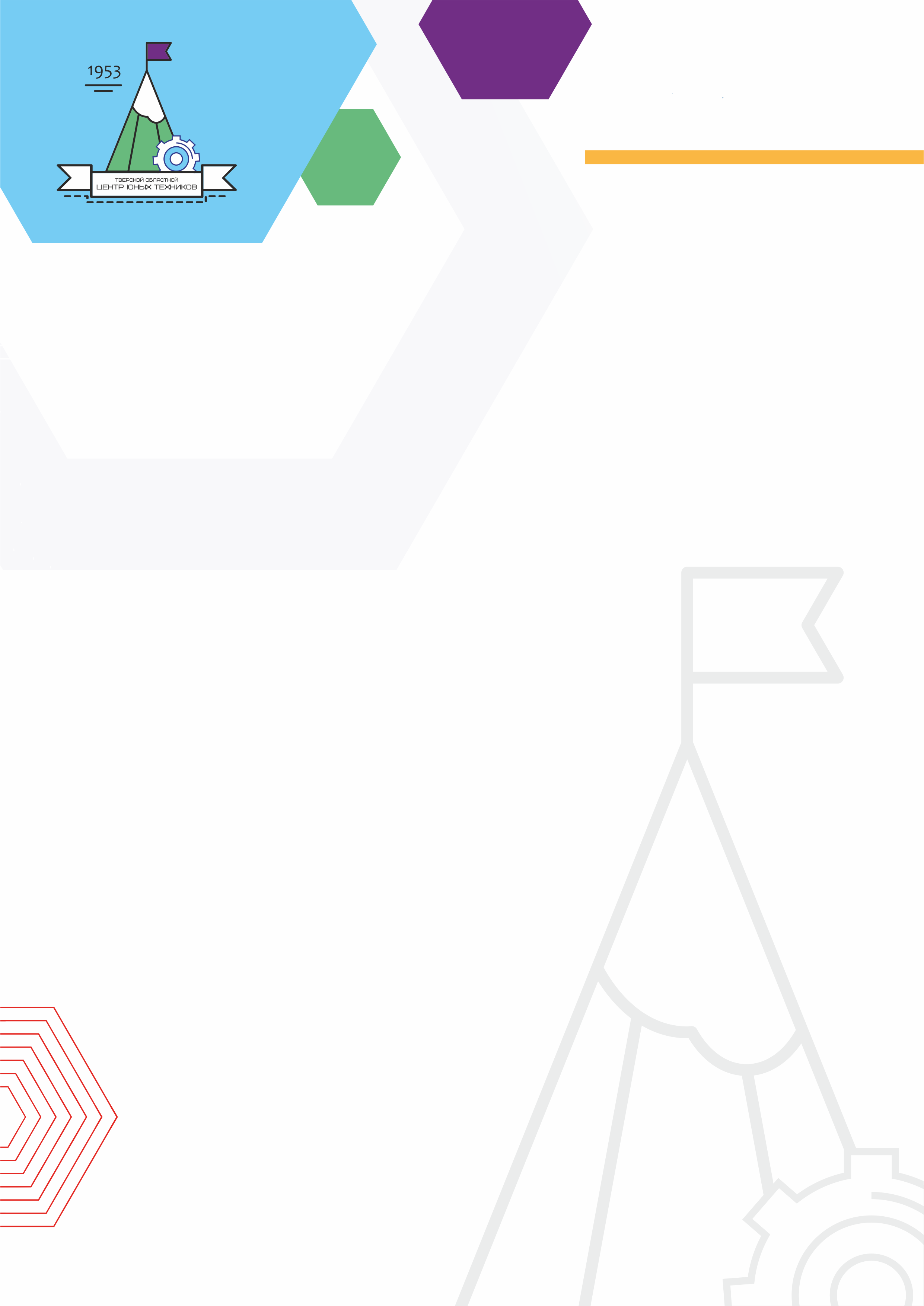 «Тверской областной Центр юных техников»СВИДЕТЕЛЬСТВО№ 0000Имя Отчество Фамилияпринял участие в Чемпионате Тверской области по автомодельному спорту в классах внедорожных радиоуправляемых автомоделей в закрытом помещении, посвящённом «Всемирному дню творчества и инновационной деятельности»Дата: 23.04.2023             г.ДиректорА.А. РумянцевГород ТверьПриказ ГБУ ДО ТОЦЮТ №49 от 26.04.2023 г.